Third Exodus AssemblyMINISTERS’ FELLOWSHPQuestion And Answers On The Seventh Seal And Seven Thunders23rd February, 2013CHILEBro. Vin A. DayalFOREWORDThis is a sermon preached by Pastor Vin A. Dayal and is published through the freewill offerings of the members of the Third Exodus Assembly.It is intended to edify the reader and make clear the Bride-Promises of God, which were revealed through the ministry of God’s Prophet-Messenger, Bro William Marrion Branham, for the Elect in this Day. It is not meant to promote any special doctrine or person, save, the Lord Jesus Christ and His Divine Word. The original video and audio recording can be accessed through our website www.thirdexodus.orgWe pray the blessing of God upon each reader and may illumination by the Spirit of God be each one’s special portion.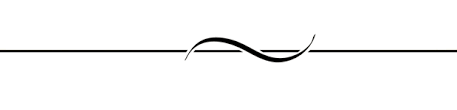 Excerpt:You see one of the problems is people only think of the Book as the written Book.  There is the written Book, which is the Bible but then you are a book too.  And you are a book that was sealed up and inside of you was a mystery and that mystery is Christ in the form of that gene of eternal life.  Because there is only one form of eternal life, that’s God’s Own life.  And you are an attribute of God, to reveal Christ in the Day you are living in.  But you, in that earth, in that Book of your life, the seals of sin and sickness and death and darkness and fear and these things, it sealed up your life.  But the Light had to come, the Quickening Power and break the seals of sin and sickness around your life.  And It begins to strike that seed and Christ begins to come forth out of your life because there’s a Word written in the Bible to identify you and this life in you has the characteristics to show that God is fulfilling that Scripture.  (Page 34)Ministers’ Fellowship At Bro. Carlos Cañete’s HomeChile23rd February, 2013MINISTERS’ FELLOWSHIP ATBRO. CARLOS CAÑETE’S HOMEQuestion And Answers On The Seventh Seal And Seven ThundersCHILE23RD FEBRUARY, 2013BRO. VIN A. DAYALI want to say that I am very happy to be here and to be with Bro. Cañete and his family and the believers of the Assembly.  As the Scripture says, “How good and pleasant it is for brethren to dwell together in unity.”  And I believe the kind of unity we have is not political unity.  It’s not some man-made unity but it’s the invisible union that was spoken of by the Prophet, the unity of the one God in the one Church and this great oneness that Jesus prayed for, “We’ll all be one.”  And these things are being manifested in this Hour.  So to be here this afternoon, I am very happy.  I feel very relaxed.  I know I am in the presence of brothers of like precious faith.  I’ve enjoyed the fellowship in the past.  And today, being a day given that we can be here in his home with his people, we consider this a very blessed privilege because we know the Presence of the Lord is here with us; because it is the love of God that had been shed abroad in our hearts by the Holy Spirit that has made this possible.  The origin of this is out of the love in his heart for the Bride of Jesus Christ and the revelation God has given him, to discern the Body, to know that we are members of this Body.  And this means that we were back there together in eternity.  We were in the mind of God, when the Lamb was slain; when the names were put on the Book.  And when God had to choose which Age we were going to come in, God appointed this Age and God appointed all of us.  He didn’t put some in Moses’ Age or some in Noah’s Age or some in Luther’s Age.  He could have done that but God planned all this time and that’s why we could be here because we live in the same Age.  And I’m thankful for that.  This is the kind of fellowship the Lord desired – by this love shall all men know that you are My disciples, when you love one another.  So God bless you all.  Thank you for receiving us; my son; my next son in the faith with me, traveling with me to be here.  My beloved dear friend, Bro. Patricio, Bro. Raoul; brothers I esteem highly; Bro. Benjamin who lived with us in Trinidad; so everything here is very close, intimate.  And we met our precious brothers with Bro. Raoul.  We are so happy to be here this evening.  God bless you all.  May the Holy Spirit give us a wonderful afternoon that He could break the Bread and pour out the Wine?  It would be a time of real intimate communion, in the Name of Jesus Christ, amen.  I want to ask the Lord’s blessing.  Father, with gratitude and thanksgiving, we bow our hearts in Your Divine Presence.  We thank You for the love of Jesus Christ that has united us together, this great Capstone revelation that has come to us in this last Day.  And dear God, we thank You for the invitation that has been extended unto us, that we could come and assemble in this home with this family.  And we ask dear God, that You would bless this house; Bro. Cañete and his family and the members of his church, these that You put under his ministry.  And Lord, knowing You planned these things since the foundation of the world, what a blessed opportunity; what a wonderful time.  How You think of us, dear God, that You ordained all these things that You might get glory.  That Your sons and Your daughters, part of Your Bride could have this sweet communion.  We thank You for the hospitality, for all the preparations.  We pray You bless all that labored to prepare this table.  May You pour out a special blessing upon them.  May You sanctify the food.  May it be nourishing to our bodies.  May You bless our fellowship and may You get honor and glory in our midst.  In the precious and wonderful Name of Jesus Christ, we return thanks, amen.  [Bro. Cañete asks Bro. Vin a question]  I do not have any strange question.  I would like for a little bit that you would tell us about your vision that happened in the Seventh Seal, these Seven Thunders that have sounded.  We have had a lot of different interpretations and I would like to hear from you, from your lips.  I believe it would be a great blessing.  I believe that Bro. Carlito would…enjoy this.  Amen?  [Bro. Vin answers]  Well once again, it’s a very special honor and privilege to be gathered in this company of God’s servants and it’s a very appropriate question for the time we are living in.  It is something that I believe needs to be asked and needs to be understood.  Because we know there are many different approaches to these things and many times we get content that is maybe not balanced.  By that, what I mean is, many people would take quotes from the Message without seeing what the Prophet was looking at in the Scripture to make those statements.  Bro. Branham didn’t have a quote book.  He was the Prophet that was ordained of God, in the plan of God, to live in the Day when God was going to give the revelation of what was sealed up in the Bible.  I would take two approaches.  The first one is, to begin, when he came to The Seventh Seal [1963-0324e –Ed.] and I’m sure the Ministers should be acquainted with this.  When he came to The Seventh Seal he said, “As certain as I stand in this platform here tonight, the Seventh Seal has been opened and it’s in a threefold manner.”  He said, “One fold unfolded yesterday; one fold unfolded today and one fold passed in unknown tongues.”  He said, “That first fold is connected to those Seven Thunders that uttered their voices.”  Then later on in the message, the night of The Seventh Seal, he said, “I feel checked not to say any more about this.”  And being the scriptural man that the Prophet was, he said, “Look when Jesus was speaking on the Seven Seals, in St. Matthew 24, when He came to the Seventh Seal, He began to speak in parables.”  He said, “Matthew 24:36, Jesus says no man knows the day or the hour,” he said, “not even the Son of Man but the Father has this Secret.”  So then he gave a next Scripture.  He said, “When John was writing that first Six Seals and he came to the Seventh,” he said, “nothing was given away; it was silence.”  He said, “And in Revelation 10, when those Seven Thunders uttered their voices, John was about to write it.”  He said, “But He said, God said, ‘Don’t write it; seal it up.  But in the Days of the Voice of the Seventh Angel, when he shall begin to sound, the Mystery will be finished’.”  So he said, “Here is the Scripture.  Jesus wouldn’t speak about it, John didn’t write anything about it,” he said, “and I am told this is not permitted to be made known now,” he said, “because if Satan gets a hold of this, he will do great damage.”  So we want to understand something here.  The Seventh Seal was not going to be made known to the public.  Keep this thought in mind because this doesn’t pertain to the public.  So then four months after, from March 24th, 1963, which was the night of The Seventh Seal to the 28th of July, 1963, Christ Is The Mystery of God Revealed, he said, “Today I will tell you the great Secret that God had in the back-part of His mind, that angels; nobody knew.”  And he said that God has revealed this.  And then he referred the people.  He said, “Remember on that Seventh Seal how there was nothing and He wouldn’t permit this.”  He said, “Well today I will tell you, how this great Secret that God had in the back-part of His mind, how it has unfolded down to this present time.”  Then in 1965 on The Rapture...  Before I go there let me finish something here.  On Christ The Mystery Of God Revealed, he says “This Secret that God had in the back-part of His mind, that angels, nobody knew, is a threefold secret.”  And then he tells us, “God wanted to have the pre-eminence in Christ; have pre-eminence in the church and restore the Kingdom.”  And he began to show to us, before the fall, how Adam and Eve in the Garden of Eden was the expression of this mystery.  Because Adam was a mystery of Christ; Eve was a mystery of the Church and they together were married and reigned over the kingdom.  So then he comes to The Rapture, December 4th, 1965, three weeks before he died.  And he preaches The Rapture.  And for the first time in his entire life and ministry, he explains 1st Thessalonians 4, which is the mystery of the Coming of the Lord, a threefold mystery.  So, on the Seventh Seal it’s a mystery of the Coming of the Lord.  No man knows the day or the hour.  He said, “As certain as I stand on the platform, it was revealed in a threefold manner.”  So the Seventh Seal is a threefold mystery.”  Christ The Mystery Of God Revealed was a threefold mystery.  On the message The Rapture it was a threefold mystery because first time he is explaining now, what the Shout is.  And he identified the Shout and said, “That’s the opening of those Seven Seals, the Message to gather the Bride together.”  Then he identifies the Voice.  He said, “This is the same Voice that called Lazarus from the grave, the Voice of the Archangel Who called the sleeping ones from the grave.”  Then he identified the Trump.  He said, “The Trump of God, this is the call to the Marriage Supper.”  So now we have The Seventh Seal, the message that is called The Seventh Seal, where he did not identify 1st Thessalonians 4.  Now one of the troubling things that confuses people with this, Bro. Branham when he saw the vision, Sirs, Is This The Sign Of The End, [19621230e –Ed.] he said, “If the vision is scriptural it must be interpreted by the Scripture.”  And he went to Revelation 10:1-7 to interpret the vision of the blast and the Seven Angels coming.  Follow these things close.  So he gave prophecy and he asked, “Is this my new Message that is coming?”  He said, “Remember all these years I was waiting for a Message because He told me on the river that as John was sent to forerun the First Coming, your Message will forerun the Second Coming,” in 1933.  In 1946 when the Angel came to him in the cave, He never gave him any message.  He said, “You are sent to pray for the sick.”  He said, “I’m going to give you two signs like I gave the prophet Moses.”  He went forth with these two signs from 1946 to 1955 and that was the greatest healing revival the world had known.  The signs were to attract the attention of the people.  He said, “Notice Moses’ two signs had a voice.”  He said, “If a man comes with signs and there is no message with that, then that wouldn’t be scriptural because signs are just to get the attention.”  Because he said, “This sign in the hand never healed anybody and this discernment never healed anybody because healing is a finished work on Calvary.”  He said, “Gifts only stimulate faith because the gifts prove that Jesus Christ is present.”  But the Truth was lost through the Church Ages.  The palmerworm, the cankerworm, the caterpillar and the locust had eaten down the Truth.  So the gifts didn’t restore the Truth.  It will have to be a Message to restore the Truth.  So that’s why Bro. Branham—and catch this also.  All through the early 1940’s and 1950’s—in the 1940’s and 1950’s under inspiration he would say, “Do you believe me to be God’s Prophet?”  He said, “I’m sorry, I mean His servant.”  He said, “You know people call me a prophet but I’m not a prophet.”  Then it will come out again, “Do you believe me to be God’s Prophet?”  He said, “Don’t think badly about that.”  He said, “A prophet is a seer and my ministry is visions, so my brothers call me a prophet because I see visions.”  All those years he never ever said he was the Prophet of Malachi 4:5.  On the New York Series, Just Once More Lord, November 1963 after the Seals opened, the woman is coming on the platform.  He said, “Do you believe me to be God’s Prophet of Malachi 4:5?  I said it for the first time tonight.”  Now watch how scriptural he was.  If he was saying he was the Prophet of Malachi 4:5 and somebody said, “Where is the Message; where is the Seven Thunders?  Because if you are the Prophet, the Word comes to the Prophet and this end time Prophet is to finish the Mysteries.  What is the mystery of the Seventh Seal?”  He couldn’t say it but under inspiration he was saying, “Do you believe me to be God’s Prophet?”  And he was identifying the prophetic gift and the prophetic ministry but he was not identifying the end time Prophet who is to turn the heart of the children back to the faith of the fathers; this one of Revelation 10:7 and Malachi 4:5, who will reveal the mystery of the Seven Thunders.  Because according to Revelation 10:7 he has to reveal the Thunders; according to Malachi 4:5, he has to turn the heart of the children back to the faith of the fathers because that is the Message to forerun the Second Coming of Jesus Christ.  That’s why he said, “When this Mighty Angel descends, the Seventh Angel Messenger will be on the earth at that time, just like John was on the earth when Jesus came because his ministry was to introduce Him.”  You see, when you see the exactness and the precision of the Holy Spirit dividing the Word in the Prophet, you know this man was inspired of God and this was the Author of the Bible speaking through him.  So that’s why on The Church Age book, page 327 and 328 in the English, he said, “The Messenger of Malachi 4:5 and Revelation 10:7 will do two things.  According to Malachi 4:5, he’ll turn the hearts of the children back to the fathers and according to Revelation 10:7, he will reveal the mystery of the Seven Thunders and these Divinely revealed mystery Truths, will literally turn the hearts of the children back to the faith of the fathers.”  So when the Angel came in 1946, he didn’t get a Message.  From 1933 he was holding that prophecy, “You have a Message coming,” because as a student of the Bible, he knew that John fulfilled Malachi 3 because John never restored anything and the earth wasn’t burned after John.  And so he knew Malachi 4:5 was a prophecy for the last Days.  That’s why all in 1962, you hear him saying, “We are expecting that Elijah.”  When he preached The Church Ages, he did not put his name ‘Branham’ in there.  He said, “Elijah is that Messenger.”  Watch how scriptural he was.  Though he was observing things in his life, similar, and this Angel was with him, he was looking around in the earth, “If it’s not me, that man has to rise but the Church is in the last Age.  Look, Jezebel is in the White House.  Look, first Catholic President we have since we were a nation.  Where is this man?  This man has to come on the scene.”  So he is saying, “You know I have been looking for this Elijah to rise in the last Days.”  Because remember, the Scripture the Angel gave him when he laid the cornerstone and he saw the vision, He said, “When you come out of this vision, read 2nd Timothy 4:1-5.”  And he took that Scripture, tore it out of his Bible, put it in the cornerstone because that was vision and he heard this audible Voice.  And he knew then, that Scripture is saying, “Do the work of an evangelist.”  It didn’t say anything about prophet.  Now look how God is!  God was not just telling him everything like a robot, just programming him.  God was dealing with him in a way that he, by faith had to understand this.  He had to search out the Scripture.  Because he said, “When this Angel speaks—every time this Angel speaks, He speaks according to the Bible.”  He said, “And if this Angel says something that is not in the Bible, I will believe the Bible and not the Angel.”  So his way was, “God cannot contradict His Word.”  But when God was speaking, it’s coming in mystery so he himself had to seek God for revelation.  It was not like he was just being told everything.  So when this Angel appeared now, the Angel didn’t tell him anything about any Message.  Israel is back in the homeland, World War II was ended and the Angel appeared to him and gave him Scripture where there was to be a healing revival.  Luke 14:15-24, It says, “A servant at supper time…”  This king sent out his servant at supper time to invite people for the supper.  They all were making excuses and the king became angry.  He said, “Go and call the halt, the lame, the maim and the blind and bring them to my feast.”  So the Prophet now said, “Notice servant, singular, at supper time.”  He said, “Not breakfast time, not lunchtime, supper time.”  He said, “That’s evening time,” and he is to call the halt, the lame, the maim and the blind.  He said, “What is this?”  This is a healing revival forerunning the Marriage Supper.”  Then he took Luke 21:29, “When the fig tree puts forth its buds and all other trees.”  He said, “The fig tree is Israel.  Israel is back in their homeland.  It’s sprouting again.”  He said, “When a tree is putting forth its bud, that’s a revival.  The life is reviving.”  He said, “And what are all the other trees?”  He said, “Gentile nations.”  So Gentile nations—while Israel is having a revival, the Jews are going back to their homeland.  When you see that, that generation will not pass away but then the ‘other trees’, a healing revival.  What is causing this?  A servant, singular, at supper time!  Do you see?  So when the historians examined the thing, they knew this was the man that started the healing revival; not Oral Roberts; not A. A. Allen; not Tommy Osborne.  This man went out after the Angel came to him.  So when we see this…  So he had faith now to go with the signs and he was preaching Divine healing and that was attracting the attention of the people.  Because everybody else, the most they could do was lay hands and pray for the sick; explain the Scripture lay hands and pray for the sick.  But him, he was declaring a sign.  He had a sign like Moses had a sign.  So the people flocked to him because they knew, “When we go we will see the Supernatural.”  When you see Oral Roberts and A. A. Allen and them preaching, “Glory to God!”  They take away the man’s crutch; they shake them, you know.  But there is an anointing for a healing revival so God was backing up Divine healing.  But in the midst of there was one commissioned servant, commissioned by an Angel and he was declaring the sign of Messiah.  Now catch this.  There is the sign of the Son of Man and there is the revealing of the Person, the Son of Man.  So that’s why it is not altogether correct to say, the Son of Man was revealed in 1963.  Because he said, “The young Rabbi went out healing the sick and He became popular.  And everybody loved Jesus because He was healing the sick but when He began to bring His Message and say, ‘Eat My Flesh and drink My Blood’, they began to walk away.”  So the first pull of the ministry of the Son of Man was healing.  The second pull was discernment.  These two signs were to attract the attention of the people.  The Pillar of Fire, during this time, 1950, was photographed over the head of the Prophet like Moses; Moses the messenger, who was given two signs to confirm his commission that God sent him.  Then the Prophet explained.  The people were not looking for a man with signs.  The people were looking for deliverance from Egypt and restoration to the land of their fathers.  But when Moses came now and started to do these signs, what did it do?  It brought up Jannes and Jambres; it brought up the impersonators.  So now they were throwing rods and it was turning to snakes; putting their hand in their bosoms and bringing leprosy, impersonating Moses.  Do you see?  So that caused the confusion.  So immediately he said, “Ah, there is nothing to Moses.  What is the difference between Moses and Jannes?”  But he said, “Watch, Jannes and Jambres had an Egyptian voice but Moses had a scriptural voice and the impersonators didn’t know that Moses was getting these things from the Word of God.”  So the time came when they rejected Moses’ message, and what happened?  They rejected Moses signs, rather and then God told Moses, “Take water now out from the Nile and pour it on the land, it’s a sign of death,” because the water turned to blood.  He said, “Shed blood is a sign of death.”  And from that time, the plagues began to fill the land.  This was a junction time now in the ministry of Moses.  His commission was “I’ll give you two signs like I gave the prophet Moses.”  So watch.   So during that time when the plagues start to come on the people, economic troubles, because the locust ate down everything; diseases and boils, he said, “Watch, more people, they came in the meeting and got healed in the meeting; those demons left them.  More people got demon possessed because these people sat down and was saying that it was mental telepathy.” He told the story about the man with his people.  He said, “Sir, would you bow your head?”  The man stood up watching him.  He was praying for this boy with an epileptic devil.  He said, “Sir, I can’t control these spirits too well.  I asked you to bow your head because demon spirits hunt a body when they leave a person.”  But the man was a religious man.  They thought this was some psychology.  They sat down there.  When he spoke, he said, “Father, let not this man’s unbelief hinder this boy from receiving his healing.”  The boy was well.  The spirit left the boy.  He said and twenty-two of them, that spirit took them because of irreverence.  He said in the hotel the man’s wife came holding him by the pants, begging him to see if he could take the spirit off of the husband.  He said, “I have nothing to do with this.  He was irreverent.  He was disobedient.”  So more people were getting demon possessed, sicknesses because he had thousands and thousands, tens of thousands of healings; demonology in the physical realm and then those demons go.  And there were many, many churches that didn’t believe in Divine healing and was calling it all kinds of evil names; and those spirits now could go on these people.  So the plagues, which I’m trying to show you, the plagues in Egypt it begin to—when they rejected Moses, the plagues started to rise.  Then God told the Prophet, “Take the rock and throw it in the air.”  He said, “That is just like Moses.”  He said, “Watch the troubles begin now.”  Because they rejected Moses’ first two signs and the voice and then what happened?  He poured water on dry land and it turned to blood.  When they rejected the first and second pulls; the Third Pull, he threw that rock up and said, “Judgment will start in the earth.”  I’m showing you how the progression of the ministry was coming.  So when the healing revival was finished, all these men had become millionaires.  The churches were over packed with people through Divine healing.  But that anointing, performing those signs in a public way; mass meetings, that was dying out now because the signs were only to get the attention of the people so the Message could come forth.  So then Bro. Branham started now, 1958.  This Messenger will begin at the Serpent’s seed.  He will sow the seed of the entire Bible and go all the way into the Messenger in the Latter Rain.  The Serpent’s seed is what brought the fall.  The Messenger in the Latter Rain, Revelation 10 is what is going to bring the restoration, the full redemption.  He is going to sow the Seed of the entire Bible.  So in 1958, he began, Serpent’s Seed, [1958-0928e –Ed.] Water Baptism [1959-0329m –Ed.] in the Name of Jesus Christ; no eternal hell.  Before that he was preaching little messages, Blind Bartimaeus, this, that.  He was having experiences with God as he was maturing and coming into the image of the Word.  These other Ministers were just living off of the benefits of the revival so when the revival died down, the healing revival, they had nothing to pull the people to the churches any more.  Now because they never knew, God was only doing this to attract the people’s attention because there was a Message to come forth.  And they didn’t bother to believe the Prophet because when they start to impersonate, they were getting results too.  “So if I am getting results and I’m making my millions and my church is growing into the thousands, I don’t need to follow him.”  In other words, “He is not the only man of God.  All of us are men of God.”  And Bro. Branham, As I Was With Moses, [1960-0911m –Ed.] he said, “I want something more than a healing revival.”  He said, “I am tired of tramping on this mountain.  I’m heading down to Jordan.”  And he saw the vision where he was on the map of Palestine and he was coming down to Jordan.  And he said, “Yes, just beyond Jordan is the Promised Land where all the promises are.”  Because down in his heart; because of who he was, he wasn’t looking for healing!  It was the Angel Who told him, “Go and do this.”  That was his first commission.  He was looking for a Message because he was told he was going to have a Message.  Before he was told he was born to pray for the sick.  So he loved the Word and he knew there must come a Message to turn the hearts of the children back.  And he already could see Serpent’s seed in the Bible; he could see true water baptism in the Bible; he could see one God in the Bible, without yet being able to preach these things in the churches.  So when…  He would preach that in his own church but when these things began to be made public, the people began to leave Bro. Branham and as the people began to leave him, he is interpreting.  Now, we’re back to Sirs, Is This The Time?  The dream!  He was interpreting the writing on the Rock, from Serpent’s seed all the way up.  We are coming to the Seventh Seal now.  In 1962, he said, “Now the whole thing is finished.  Only one thing is left.”  He said in, Standing In The Gap, [1963-0623m –Ed.] he said, “This Rock in the brother’s dream,” (Junior Jackson’s dream) he said, “represented the Bible.  And all these years the Bible has been given the ecclesiastical interpretation.”  He said, “But the time had come, there was to be a Seventh Angel Messenger who is going to be sent to bring Truth to the Church.”  So all what the Trinitarians and the reformers had left with loose ends, from 1958 to 1962, he was straightening out all this doctrine; straightened out water baptism; straightened out woman preachers; straightened out about the hair; straightened out Why We Are Not A Denomination, [1958-0927 –Ed.] Christianity Versus Idolatry, [1961-1217 –Ed.] Hybrid Religion, [1960-1113 –Ed.] Jezebel Religion.  [1961-0319 –Ed.]  He straightened out, Why Am I Against Organized Religion.  [1962-1111e –Ed.]  He straightened out the Truth.  And in 1962 December he said, “All this is interpreted.”  And the dream at that junction, when that first part was interpreted, he said, “Somehow like a crowbar came down and ripped the top off and I showed the brothers, I said, “Look on this.  No light ever shined on this.”  He said, “No light ever shined on this.”  [Bro. Vin asks one of the brothers, “Oh, it’s clear to you?  Yeah!” –Ed.]  He said, “No light ever shined on this.”  And then he said, “I have read all men’s writings but they never spoke on these Seven Thunders, so it must be there in the Bible for a reason.”  He said, “Could it be that this is the mystery of those Seven Thunders coming forth because we are promised that revelation?”  Because he said, “Daniel heard those Seven Thunders and he was told, ‘Seal up the Book.  It’s not for your time, Daniel’.”  He said, “John heard those Seven Thunders and he was told ‘Seal up the Book but in the Days of the voice of the Seventh Angel’.”  So catch this.  In the Book of Daniel, Daniel saw the visions but he didn’t understand it, so he was asking God, “Show it to me,” inquiring of the Lord.  He said, “Fall in your lot and sleep Daniel.  The vision is for many days.  You wouldn’t understand this at all.  This history is going to be made thousands of years from now; many days.”  So Daniel has unrevealed Word.  He wrote the visions he saw but it wasn’t revealed to him.  John heard what the voices said; go to write it but he was told “Do not write it.”  So there’s unwritten Word!  So there is unrevealed Word; Word to be revealed in the Bible and Word that is not written to be revealed in the Bible.  Then he said, “Now these Seven Thunders is not something that is outside the Bible.  It’s hid in the Bible.”  And this Seventh Angel—because Daniel saw the same vision that John saw; Paul saw those same visions.  I’ll show you that just now.  So those same visions had to come back to the Prophet.  When those visions came back to him, he was seeing what Daniel saw.  He was seeing what Ezekiel saw because Ezekiel saw those visions.  Ezekiel saw the four cherubim; he saw the One in the Throne coming; he saw the hand with the Book open, gave him to eat, “Take the Book and eat It.”  See?  Daniel saw the Mighty Angel.  In that day Michael will stand and deliver the names found written in the Book.  John saw the same.  John saw the One in the Throne; he saw the four cherubim; he saw the Mighty Angel coming with the opened Book.  He saw these visions.  Paul saw the Lord Himself descending from Heaven with a Shout, a Voice and a Trump; Jesus, being revealed from Heaven with His mighty angels in flaming fire.  And Paul is the one in the New Testament who spoke of Him as the Judge.  John saw Him with the white wig, “One like the Son of Man on the Lord’s Day.”  And Paul began to bring the teaching, “The wrath of God will be revealed from Heaven.”  So in this Day when the same visions came back to the Prophet, he saw the Cloud, he saw the Angels.  Then the Holy Spirit said, “You are looking at it from the wrong angle.  Turn it to the right angle.”  He saw the Judge.  The Angels were the wig.  Here He is according to the Scripture, you see, showing the Day we are living in and then all these Scriptures that speaks about His appearing.  So when he told them, “Look in on this White Rock,” he left now to go West, towards the…  He said, “In the dream I was going towards the setting of the sun.”  All the dreams, six dreams, capped by the vision and then he went out and the angels came.  He said, “I went West for the blast and came back East with the Holy Spirit interpreting the unwritten Word.”  Because there was nothing written in that White Rock!  There were writings on the outside.  He had interpreted those writings.  You see?  So when he came back now, he said, “I came back East to interpret those words; to bring the interpretation of this thing that light never shone on, that was not written.”  Now we are coming to something here.  So he had prophesied Revelation 10:1-7 before he went West, right?  If the vision is scriptural it must be interpreted by the Scriptures.  He said, “Every true prophet goes to the Bible.”  I’m quoting from Sirs, Is This The Sign.  Because he saw the vision and he came to interpret the vision to the church.  He took Revelation 10 and showed, this is the time for this vision to be fulfilled because everything else in the Bible was interpreted.  But this here, light never shone on this.  Larkin preached about the Seals.  Scofield and they gave their little ideas about the Seals.  Uriah Smith and they wrote Daniel and Revelation.  They gave their understanding.  All the great teachers who attempted to reveal Revelation, none of them when they came to the Seven Thunders, Revelation 10, they couldn’t say much about it.  And all of them taught that Seventh Angel, Revelation 10:7 was the seventh heavenly Angel.  Because Revelation 8, there are seven Trumpet angels and Revelation 10 is between the Sixth and Seventh Trumpet.  But Bro. Branham said now, he said, “My…”  Now, this is a key on Sirs, Is This The Time.  First time he’s saying this on, Sirs, Is This The Time.  He said, “My revelation is that this Angel of Revelation 3:14 and this Angel of Revelation 10:7 is the same person.”  Now if he was saying this, he must have had some Scripture.  Revelation 2 and 3 is the chronological order of the Seven Church Ages; to the angel at Ephesus; to the angel in Smyrna; to the angel in Pergamos; to the angel and so on, right, all the way to Laodicea.  It doesn’t give any dates, nothing.  The Prophet by revelation, with the scriptural history, found the men and placed the men and showed we are in the last Age and this Elijah is to come now.  Because the fifth time Elijah is going to come, he is coming with Moses.  And the first three Elijah’s already came – Elijah, Elisha and John.  And through the Church Age, Paul, the first prophet-messenger had come and then the rest were reformers.  There were no other prophets.  And now at the end of the Seventh Age, that prophet is supposed to come to restore the Truth to the Church because the Word of God only comes to the prophet.  So he says now, “My revelation that this Revelation 10:7 and this Elijah of Malachi 4:5 also has to be the same man.”  Now watch how he is proving this connection.  This man of Revelation 3:14, this Seventh Angel and this man of Revelation 10:7 and Malachi 4:5 have to be the same man.  Because Revelation 10:7, he said, “This cannot be.  This is not that seventh heavenly Angel.  This has to be an earthly Angel.”  Because It says, “As he…”  It says, “In the days of the voice of the Seventh Angel, when he shall begin to sound, the mystery of God would be finished, as He had declared to His servants the prophets.”  He said, “What does that mean?”  He said, “That’s the prophets that wrote the Word.  And the Word of God comes to the prophets.”  And if this is mysteries—you see Seven Thunders are Mysteries and it would have had to take a prophet to reveal it.  Because surely the Lord thy God will do nothing, except He reveals His Secrets to His servants the prophets.  And Daniel sealed this up and John sealed this up so it will have to take a prophet to bring it out because there is no higher order than prophets to reveal the Word.  So he said, “This will have to be a man because the Word is committed to redeem men, not angels so it would have to be a man.”  And since six messengers of the Church are already gone, this will have to be the ministry of the last Messenger.  And that Elijah is to come, of Malachi 4, because that is not the one coming with Moses.  And when this is finished, then the Gospel goes to the Jews and the Jews are only promised three and a half years.  And they are going to have My two witnesses.  So this Elijah, there is no place for him to come so he must be that Messenger.  So Bro. Branham now, he opens to us, he is that Elijah.  Now in 1962, you’ll find this in Taking Sides With Jesus [1962-0601 –Ed.] and in Question And Answers [1962-0527 –Ed.] because something happened in 1962.  In Question And Answers he mentions, he said, “I was in Southern Pines, leaning up against my car and Mattsson-Boze and the brothers were there and we were talking.”  He said, “And the Spirit struck me and I realized, I had never read beyond the fifth verse of 2nd Timothy 4 where it says, “Preach the Word; be instant in season and out of season; reprove, rebuke with all authority and longsuffering and doctrine.  Let no man despise your youth.  Do the work of an evangelist.”  He said, “I thought that was sufficient so that’s all I read for all those years.”  He said, “But the next verse…and all—Paul says, “All man has forsaken me” and he preached, Present Stage Of My Ministry.  [1962-0908 –Ed.]  He said, “Look at me today.  They say Bro. Branham is washed up.”  He said, “Friends, but I’m not washed up.”  He said, “God is getting ready to crown the ministry.”  He said, “Because watch every time the rejection comes and it’s prophesied that this Age, in Revelation 3:20, is going to be blind.”  They are blind, wretched and naked.  So Laodicea is blind and they put Christ outside the church and he had that ministry.  So he said, “I knew all along this Message was going to be rejected.”  You see?  So when he comes to Sirs, Is This The Time, he said, “You know I’ve been waiting on a Message.  He told me in the river, ‘a Message that will forerun the Second Coming’.”  You see?  “He told me.”  He said, “And then we are expecting this Elijah and that’s the Spirit-quickened Word.”  And God had told him, when the Roman Catholic President, John Kennedy was voted into power, he said, “The Holy Spirit said the church needs this Message now.  It’s time to go into the Book of Revelation.”  Because November, is when the U.S. has their elections, presidential elections.  And in November 1960, Bro. Branham warned the church, the week before the election, on the message Condemnation By Representation, [Hybrid Religion –Ed.] and he told them, he said, “I’m not going to tell you how to vote but understand what is happening.  I told you years ago when He gave me those visions, seven visions, something is happening in this nation.  And this playboy President that is going to come in and how this beautiful woman’s going to rise up in America.  And I told you it could be the Catholic Church.”  He said, “So be very careful,” because he was watching the Book of Revelation.  America is Revelation 13 and he knew out of America these things were going to rise.   And now he was seeing that Roman power coming in the nation.  The Holy Spirit told him, “The history of Israel in the time of Ahab is repeating itself in America, right now.”  Hear it, because here is Ahab, United States…  Because remember in 1961 after the elections he preached Jezebel Religion and points straight to the White House.  So he knew if Abab and Jezebel, Washington and the Vatican is in alliance and that Jezebel came to the throne of the White House, Elijah is in the land, that fourth Elijah.  It’s Evening Time for the Church and the same ministry was being interpreted.  So now when he goes West, he goes now after he told the church, “Is this the coming of the Headstone?”  Because Seven Ages bring the Church up the Pyramid!  The next thing is for it to be capped.  He preached, Message Of Grace, 1961.  [1961-0827 –Ed.]  He said, “The same Zerubbabel who laid the Foundation Stone, will bring again the Headstone.”  He said, “Watch Paul, he laid the Foundation Stone, the prophet of the New Testament.  I preach exactly what Paul preached.”  He went beyond the curtain of time, 1960 and all of them cried out “We are resting on that.”  And he said, “The true Message of grace is to come back to the Church.”  So he knew that Spirit of Zerubbabel was in him to bring the Headstone with shoutings of grace.  He was to introduce this Capstone ministry because Revelation 10:1 is Christ, the Headstone.  He had preached in 1959, he said, “Look, did you catch that sign the other day in the United Nations, when Khrushchev representing five Eastern nations, Eisenhower representing five Western nations; Khrushchev took his shoe and began to beat it on the desk.”  He said, “Khrushchev means clay in Russian; Eisenhower means iron in English.  See the iron and the clay, the ten toes: five Eastern nations, five Western nations, it couldn’t mix.”  He said, “Notice it’s time for that Headstone to appear.”  You see?  Because he knows, “Here we are according to Daniel’s vision of Nebuchadnezzar’s dream because Daniel saw over Nebuchadnezzar’s dream as a vision.  So when we read the Word, we are not believing Nebuchadnezzar’s dream, we are believing Daniel’s vision.  Because Nebuchadnezzar dreamed a dream, forgot what he dreamt and he couldn’t interpret what his dream was but Daniel saw what he dreamt and was giving the interpretation.  So our faith is not in Nebuchadnezzar’s dream.  Our faith is in Daniel’s vision of Nebuchadnezzar’s dream because Daniel gave the interpretation.  So we are believing the Word of the prophet because the Word came to the prophet Daniel at the beginning of the Gentile dispensation.  Then Bro. Branham preached Beginning And Ending Of The Gentile Dispensation.  [1955-0109e –Ed.]  And here was the end time Daniel at the time of the evening sacrifice and the Mighty Angel coming down from Heaven with the Sixth Seal mystery in the Seventh Seal coming.  Did you notice how I said that?  Daniel the prophet, in the Hour of the restoration of the elected people, coming out of Babylon to return to the land of their fathers, to rebuild Jerusalem where the Glory of the latter house, is to be greater than the Glory of the former house.  For seventy years they were down in Babylon.  Seventy years is seven decades and at the end of the seven decades, the prophet at the beginning of the Gentile dispensation, a type of the ending of the Gentile dispensation, is praying for the restoration.  One man on earth with a burden, with a love for Jerusalem, the church, the bride, that was destroyed by the Babylonian power and taken into captivity.  But at the end of the seventh decade, they were to be called out and be restored at the end of the seventh decade.  And Jerusalem was to rise again with a promise that the Glory of the latter house was going to be greater than the Glory of the former house.  So while Daniel was praying, Daniel caught a revelation of the time and season from the Scripture and he went into prayer.  And at the time of the evening sacrifice, as it was nearing the end of the seventh decade in the Hour of restoration, when they have to come out of Babylon to go back into the land of their fathers, for the church that was broken down; eaten down; the Bride tree to be restored; to be rebuilt again that the Mighty Angel descended from Heaven and opened the entire mystery all the way to the consummation, the Prophet.  It was a six-fold purpose, a six-fold mystery under the Seventh Seal coming.  It’s a perfect type for the last Days because Israel’s Seventh Trumpet is parallel to our Seventh Seal.  Daniel saw the vision – Mighty Angel with an open Book going to deliver the names.  Ezekiel saw the vision – the Elect being sealed in their foreheads.  John saw the same vision – Mighty Angel with the open Book, the Elect being sealed in their foreheads.  Revelation 10, those two—Revelation 11, the two Jews—the Jews are to receive the Spirit of Elijah, the Spirit of Moses and the Spirit of Christ.  Moses and Elijah are to come and reveal Christ to the Jews.  We have had those three anointings.  We have had a Prophet like Moses with two signs to confirm the commission: Pillar of Fire, Pillar of Cloud.  He went up on the mountain like Moses went into the Cloud and came back out with the Word.  While he had the Word in him, he was God to the people.  He had the signs and the Voice of the sign.  He called the exodus; put the people under the Token.  He had the Spoken Word just…  We had a Prophet like Moses.  We had a Prophet like Elijah.  In the time when Ahab and Jezebel is in a union; called us out of that Jezebel system; repaired the altar at the time at the evening sacrifice; turned the hearts of the children back to the faith of their fathers.  God revealed to Elijah; he thought he was the only one, all man forsook him.  He said, “You are not the only one.  I’ll show you a preview of the Bride.”  He showed him a vision and he saw the Bride coming from all nations, marching Onward Christian Soldiers.  He saw the Elect who had believed his Message.  So we had the Spirit of Elijah; we had the Spirit of Moses and we had the Spirit of Christ; the one with the healing revival; with the discernment; with the Spoken Word; with the opening of the Word.  Everything that Jesus did in His ministry was done in this Day except the corporal body because it was the Son of Man, being revealed in a son of man.  You see?  So all these things…  What am I showing you?  I’m showing you Israel’s Seventh Trumpet is parallel to our Seventh Seal.  They come from—they were rushed from all nations back to the Promised Land.  Six Trumpets blew, Feast of Trumpets, to bring them back for the Seventh Trumpet, Moses and Elijah, to recognize their Atonement.  They don’t know the Atonement but they were rushed from all nations back to the Promised Land.  They have a mystery of six Trumpets that gathered them together and bring them back into Palestine.  They cannot see that Seventh Trumpet; they cannot recognize that Atonement until they see those two Eagle prophets.  Those two Eagle prophets, Moses and Elijah, are to open the mystery of the Seventh Trumpet to bring them to the Atonement because they cannot get the Holy Spirit until they identify with the true Lamb and their sins are put on the Lamb and the Life of the Lamb comes back on them.  We, six Seals opened and we are rushed from all denominations back to the promised Word.  And we cannot see that Seventh Seal open until we see our Elijah; until we see him revealing Christ, the True Atonement; until we see the Son of Man being revealed.  Notice, they can’t get the Holy Spirit until they see Christ.  They might believe, “Hey, those men are prophets!  No rabbi did this kind of miracles.”  But that doesn’t take you to the Holy Ghost.  You have to be identified with the Sacrifice.  You have to receive the full Word.  You have to get the Lamb with seven horns and seven eyes.  So notice, we see many churches in the Message, they believe Six Seals.  They can’t go further than that.  They came out of denomination but until that Seventh Seal opens, only then they could come into that Holy Spirit.  They are rushed from all denominations back to the promised Word.  Like Jacob, he was going back to the land of his fathers and at the breaking of day…  The new day was coming on at daybreak, when the morning star comes out.  That Mighty Angel was wrestling with him and He said, “I must go, the day is about to break.”  He said, “I will not let You go, except You bless me.”  And it’s there he got the new walk and the New Name and then he went out and the Bible says, “The sun rose.”  He was in the new day now.  He didn’t have to run from Esau.  Jacob couldn’t face Esau but Esau was a piece of cake for Israel because he became Israel at the breaking of the day.  You see?  He met that Mighty Angel.  And that’s what Bro. Branham said.  He said, “When those prophets begin to preach, they are going to get a hold of something real because the ministry of those prophets is to introduce them to the Messiah that they were blinded from.”  So watch.  The prophets are going to bring them from their Jewish traditions; take them away from that to bring them to see the true Atonement.  He said, “The Seventh Angel takes us away from Pentecostal traditions, denominational traditions to believe the true Atonement.  Everything that is going to happen to them…  Joel says, “He will pour out a former Rain and a Latter Rain upon them; a teaching Rain and a Rain to make the Word live; make the planted Word live.”  Hosea said, “He will come unto us as the Rain in the third day.”  We have seen One come clothed in a Cloud with the lightning shinning as from the East to the West; with thunder; with a rainbow.  What is a cloud?  What is lightning and thunder and a rainbow?  What is that speaking of?  Rain!  It’s He coming to us as the Rain, He Himself Who is the Word, the Seed.  He Himself, the revelation of Him is being sown; a planted Word, a former Rain,  a teaching Rain; the mechanics and then the dynamics; the Holy Spirit coming down to make that Word live in the people.  All what is promise them there in the last half of the seventieth week, we have received those things here.  Watch how Bro. Branham brought the message, Feast Of Trumpets, [1964-0719m –Ed.] Recognizing Your Day And Your Message, [1964-0726m –Ed.] Going Beyond The Camp, [1964-0719e –Ed.] Future Home.  [1964-0802 –Ed.]  On Feast Of Trumpets, Bro. Branham said, “Our Feast of Trumpets…”  Their Feast of Trumpets did what?  Gathered them out from all nations and brought them back to the Promised Land.  Our Feast of Trumpets gathers us from all denominations, bringing us back to the promised Word.  Their Day of Atonement, they will recognize the true Atonement.  “Joseph, where did You get those wounds?”  And He will make Himself known to them.  It’s the same thing that happened to us – the Mighty God unveiled before us.  We see the true Atonement; we see who He is, “Christ, the Mystery of God revealed, Christ is revealed in His Own Word,” and He was revealed to us.  Then here we are being taken out from Pentecostal traditions to be identified with the true Word.  Okay?  So I’m showing you many signs but I’m bringing it down to show you—I’m putting all this in for you.  So their Seventh Trumpet and our Seventh Seal is the same because they are going to get a revelation of the coming of the Messiah.  They went back in their homeland to rebuild the temple and wait for the Messiah.  So this is the Hour under the last half of the seventieth week, Joseph the true Messiah…  He is blessing them all now, you know but they are not understanding Him.  He’s dressed as a Gentile and talking through an interpreter to them in a Gentile language but He’s blessing them.  Joseph was blessing his brothers; put all their money back in the sacks; helping them but they didn’t know it was Joseph but he was already dealing with them.  He was waiting for Benjamin to come in.  When Benjamin came in and he saw him, his heart set on fire, he put everybody away from him.  Now since the Jews went back in their homeland in 1946, become a nation in 1948, they have had Operation Moses.  They brought Jews from all over Russia, Ethiopia; different places.  Wherever they were they were bringing them.  Then they had Operation Solomon, bringing more Jews, bringing them back into their homeland.  Because the first brothers that were coming were the older ones but this one, little Benjamin, is the type of the 144,000.  They are the ones and then finally they were the last ones who came in.  Because Joseph saw the others and he held Simeon.  He said, “I’m keeping this one.  Bring that little brother down here.”  But they didn’t know what was going on.  And all that time he was causing them to remember their sin: what they did; how they acted; how they persecuted their brother.  He put them to sit down in order and they looked and said, “Hey, who is this man?”  We sat down according to our birth.”  They said, “Something is going on here that we don’t understand.”  You see?  And he was doing things to bring their sins into remembrance.  He was getting them ready for the Day of Atonement, where they will mourn and weep and cry when He says, “I am Joseph.”  But God had this for a purpose.  See?  Now, we have come through, we have come through this.  We have come through this because Joseph…  Let me switch over.  I want to take the service—I would go down more into the Seven Trumpets here, you see because I’m giving you enough that you can dig in the places.  Bro. Branham on The Seventh Seal, he said, “Now this Seventh Seal, I can show you where it began in Genesis and has come down through the Bible.”  On Christ, The Mystery Of God Revealed, he said, “Now notice, He revealed the other Seals but He didn’t reveal the Seventh one.  That’s His Coming; when He is Coming and how He’s Coming.”  He said, “It’s a good thing that He didn’t because it’s revealed in every shadow and type in the Bible.”  So let’s go to Genesis and see the Seventh Seal opened in Genesis.  Genesis is the Book of beginnings.  Let me give you a little extra handful right here.  Genesis has five brides.  It has a mystery of five brides and Genesis is a mystery from Adam to Joseph.  The first mystery there, the Bible tells us Adam is a figure of Christ.  He didn’t come by sex.  He was the expressed image of the invisible God.  He was God’s first created son.  He was in the image and likeness of God.  He had eternal life, fellowship with God; power over the earth.  He had dominion.  He was placed positionally with all authority.  His bride was chosen in him and blessed in him.  And Genesis 5 says, “In the day when God created them, male and female created He them, and God blessed them and called their name Adam.”  Not Adam and Eve – Adam.  Eve was chosen.  Paul looking at that says, “You were chosen in Christ before the foundation of the world.  And you were blessed with all spiritual blessings in heavenly places in Christ.  And you are predestinated unto the adoption of children by Jesus Christ.”  Well, look at the Election.  When God put Adam to sleep, God was going and take the bride out.  Now God could have made them distinctly independent male and female in the beginning but He had a purpose for not doing it.  He was really revealing Himself in His work.  So He made the man first in the image and likeness of God with a great kingdom, great powers; cherubims; a lion; an ox; a man; an eagle in Eden.  There was a lion in Eden; there was an ox in Eden; there was a man in Eden; there was an eagle in Eden.  See?  All those beasts represent powers because beast is power; represent countries.  All countries their Coat of Arms is the bird and the beast.  So Adam had this great kingdom and every creature in his kingdom knows he’s the God; he’s the one over them; he’s the head but he is lonely.  A great kingdom, so much power, so much dominion, so much glory, and lonely?  This is God.  He had lion, ox, man, eagle in Heaven.  He had all His angels, cherubim, seraphim but He’s lonely because in Him are attributes.  There was a Bride in Him unexpressed that has to be—come into the manifestation.  So God said, “It’s not good that the man should be alone.  I will make a help meet for him,” showing that how God’s loneliness that He had would be satisfied!  So He put Adam to sleep!  That was a type of Christ on the Cross.  And God took out of the side, a Bride and built her from the feet up to the Head.  Eve represented the Bride in Seven Church Ages – a glorious church without spot or wrinkle.  And then God brought her for marriage to unite the bride with the bridegroom.  So Adam and Eve were being united and after they were united they went and reigned.  They were co-equal.  They were joint-heirs over the kingdom, a type of the Millennium.  So here is Christ in the Bride in the Kingdom.  This is God’s threefold secret.  This is what the Bible starts with.  The first bride, we are finding out her election and calling.  She is chosen in him.  She is blessed in him.  She is taken out at a certain season.  Eve could not be revealed while she was in Adam.  She had to be taken out to be revealed in another body.  While Adam walked in the Garden, she walked in him.  While Adam spoke things in the Garden and manifested that dominion, she was in him.  But the time came she had to be revealed and she could only be revealed when God put Adam to sleep to bring her into expression.  And then at Calvary, God put Christ to sleep in death on the Cross and took from His side, Water, Blood and Spirit, elements that speak of a birth.  And for Seven Church Ages, God built a Bride from the feet all the way up to the Head.  And in this Hour God is uniting the two.  Christ is to be a married to a glorious Church without spot, without wrinkle and is going into the Kingdom with Him.  Then the second bride – Abraham and Sarah.  Sarah and Abraham is living in a day like Sodom.  We see how they are going to come into their change.  When the Son of Man is being revealed, Abraham and Sarah hold the mystery of the Bride at the end of the Age, the Bride who was chosen in Christ; taken out.  Now we are seeing something else about her, how she is going to be changed; restored to her youth and how they are going to receive the promised son.  Abraham—it is going to take place with the coming of the angels, in a day like Sodom when the last sign is to be performed, before the Gentile world is burnt with fire, that mystery is unfolding.  Then Isaac and Rebekah, we see another mystery at evening time, how the bride will be called; how she will leave her country to come into union with the bridegroom.  Because in Genesis 22, Isaac represents Christ with the wood on his back going up the mountain!  That’s Calvary.  Genesis 24, Isaac is coming to be married to his bride who was called at evening time.  So from Genesis 22 to Genesis 24, is from Calvary to the end of the seventh Age, when Eliezer calls the Bride out from Babylon to be married to the One Who went up the mountain with the wood on His back.  That was the day when He was in obedience to the will of the Father.  This is the Day of His Marriage.  Genesis 23, in-between, is the burial of Sarah.  Galatians 4:26 says Sarah represents Jerusalem which is Above, the family in Heaven.  Because Genesis 23 is the death of Sarah; Sarah represents the sleeping saints in all Seven Church Ages.  In Heaven, seven messengers and seven churches, millions and millions of mansions builds up a City, a Pyramid City in Heaven, a theophany City; all these buildings.  And the family on earth, Rebekah, the Bride at evening who is going to be married to the Bridegroom, the One Who went up on the mountain.  Jacob and Rachel, the fourth bride and bridegroom!  Jacob left his father’s country to go to another country to find a wife.  And in that country he found Rachel who, it was love at first sight.  But to get this bride he had to suffer a lot.  He toiled and labored for seven years, a type of Seven Church Ages.  He went through a lot when He was on the earth, when He came to seek that Bride.  He was exploited, abused, manipulated, everything but the love He had for this Bride, He persevered until He made her His.  Because Jesus left from Glory, the Father’s Country, to come on earth to find His Bride, and the things He suffered.  Then Joseph and Asenath in the time of global economic recession, when the brothers are re-gathered and Joseph has a wife.  Joseph got married because there are seven feasts in the life of Joseph.  Joseph was loved by the father; hated by the brothers; more spiritual.  Like Christ, sold for twenty pieces of silver.  Then he had his time of trial and temptation.  He was falsely accused and everything.  He was thrown into prison.  Joseph in prison represented Christ on the Cross, the Feast of Passover; one was saved and one was lost.  The baker died and the butler was saved.  Then Joseph ascended to the right hand of Pharaoh; Jesus ascended to the right hand of God in the resurrection when He came out of prison.  And so, that was Feast of the Firstfruits, the resurrection.  Then the Feast of Pentecost, Joseph got a Bride; a people called out of the Gentiles for His Name’s sake.  And then Joseph’s brothers under the Feast of Trumpets start to re-gather back in the time of economic depression after two Wars, ‘Woe, woe.’  The world is in great depression and the Jews were rushed back in their homeland being gathered back together.  Global economic recession has taken over the earth today.  And Joseph was seeing his brothers in the time of the recession but he has not revealed himself to them as yet.  But when he saw little Benjamin, he must dismiss his bride to the palace, a type of the Translation.  And then Joseph makes himself known to his brothers in the Day of Atonement.  And then Joseph and his wife and his brothers are in Goshen, a type of the Millennium, the Feast of Tabernacles.  So from the Feast of Passover, from Joseph in the throne to Joseph and his brothers and them gathered, is a mystery of Seven Feasts.  And the Book—and so Adam is a type of Christ with the Bride inside of Him, “It’s not good that man should be alone,” until Joseph’s bride is dismissed into the palace; changing dimensions.  That whole mystery of Genesis inside of there is a mystery from Adam to Joseph.  If you take all the husbands: Adam, Abraham, Isaac, Jacob, Joseph, all are a mystery of Christ.  And you take all the children that are born, Abel and Seth coming out of Eve: the death and resurrection.  Isaac: Christ going up with the wood on the mountain, the beloved Son of the Father; obedient unto death; obedient to the will of the Father.  Isaac—Jacob, a type of grace!  Jacob represents grace in perfection.  Watch the son, Joseph came forth, a type of Christ.  Then also Manasseh and Ephraim!  Manasseh means, ‘God made me to forget the toil in my father’s house and God made me fruitful’.  All that we have suffered, all that we went through in this Hour before the translation, God wipes it away.  All the tribulations, all the persecutions are like nothing because here we are fixing to be changed; to be translated.  The toils of the road seem as nothing when we come to end of the way.  So that is the handful I gave you.  Now Genesis 1, “In the beginning God created the heavens and the earth,” period; billions of years before us.  Genesis 2, “And the earth was without form and void.”  The word there means, it became.  Was means it became without form and void.  You know how Bro. Branham said the earth had seeds from a previous civilization on The Fourth Seal.  [1963-0321 –Ed.]  The earth became in this chaotic condition.  How did it come in this chaotic condition?  The fall because when Eve was in the Garden, Satan was right there on the earth!  When God told Adam, “Watch these two trees here: the Tree of Life; the tree of the knowledge of good and evil,” Christ and Satan were in the Garden – those two trees.  So when we look and see, “The earth became without form and void and darkness was upon the face of the deep and the Spirit of God moved.”  This is the first time we are reading that the Spirit of God moved.  This is the first move of God.  In Genesis there, that first five verses, “In the beginning” – time!  “God created the heavens,” – space and the earth; matter!  Right?  And then, “The Spirit of God moved.”  The Spirit of God – force; and moved – motion.  That’s time, space, matter, force and motion.  This is the five great facts of science.  All science operates in this; in Genesis.  The Prophet teaches us, “Whenever God does something the first time, He must do that the same way every time because He is perfect.  His work is perfect and He cannot add to His knowledge.”  So the first move of God what it had?  The Spoken Word and God said, “Let there be light.”  God began His work with Light.  Any move of God—we have had lots of moves of God today.  A lot of people claim a lot of moves of God.  Denomination says, “Fresh move of God.”  People in the Message say, “God is moving,” and everybody is claiming the move of God.  But we have to go back to find the first move of God and look at the characteristics that identified the first move of God and look at our move of God and see if those characteristics are in our move of God.  The first thing God called for was light.  What was light?  God’s spoken Word made manifest became Light; God’s spoken Word made manifest became Light.  Without light there is no life.  Without light the darkness cannot be removed.  Without light there is no food because the light brings life and the first thing that came up was the botany life to provide food for man.  So watch.  That’s why today many of these so called moves, it just came to its end; fell apart, self-destruct because many people did not know how to judge and examine what a true move of God is.  This move never stopped.  What did God have in His mind?  For six days He was speaking, “Let there be light; separate the light from the darkness; separate the water from the dry land.” He was speaking.  He started with botany life then He came up to marine life; then He came up into bird life; then He came up to animal life; then He came into a man with eternal life, in the image and likeness of God, and God never went further.  He could not go further because the one who He ended with, was a little one like the One Who was speaking and brooding on the earth.  Here was a man in the image and likeness of God, a son of God with the characteristics of God.  And God made him a little God on the earth and God was God of Heaven.  And he and God was one.  So God could not make anything further than a man because God is a Man.  God said, “Let us make man in our image.”  God is a man.  So watch.  So this move, the move God had on his mind, Genesis 1 and 2, what Genesis 2 ended with?  A perfect man in the image of God with eternal life, fellowship, power over the earth – an amateur God!  And his wife, she is life of his life, spirit of his spirit, bone of his bone, flesh of his flesh.  Her name shall be called womb-man.  It means womb-man – a man with a womb.  Woman comes from womb-man, a man with a womb.  The only thing different to make her feminine, God gave her a womb because she is to receive the seed from the man.  Her reproductive organs are to receive seed and that seed fertilizes and forms to bring forth life, so she is called womb-man.  And this perfect man and this perfect woman God ended with, they were married and they went into the kingdom.  Here is the Bible opening with the Seventh Seal here.  The Prophet said in Shalom and God’s Power To Transform, [1965-0911 –Ed.] he said, “Here in these last Days another darkened chaos, the earth again without form and gross darkness on the earth and the people.”  He said, “It’s time for the Spirit of God to move again.”  And Revelation 10 is the moving of the Spirit.  And God began to speak, “Let there be light; and the evening and the morning…”  Not the morning and the evening; the evening and the morning was the first day; and it shall be light at evening time.  And from evening time, it’s going to get dark.  Those who fail to walk in the Evening Light; those who rejected the Evening Light are going to be pushed to one side into the Mark of the Beast and the world is going to get darker and darker and darker.  And then we come to the daybreak and at daybreak…  That’s why he started in 1963, “It shall be Light at the Evening Time.  It’s the same Son of Man in the West from the Western peoples.  Then he came, Shalom, the breaking of a new day; the dawning of a new day.  Then in 1965 he came, It Is The Rising Of The Sun, [1965-0418m –Ed.] the sunrise; so from evening time to daybreak to morning because when the sun rises in the morning, there is no darkness anywhere.  We look all around and we can’t find it because the king of the lights is there.  So here we are, seeing when that light came up, that quickening power, there were seeds in the earth.  All the potentials were in the earth.  Every name of every creature from the hyssop to cedar of Lebanon, to the little sardine, little aquarium fish, all the way to the great gigantic whales; from the ant, all the way to the elephant; to the serpent; from the little hummingbird to the great gigantic eagle, are all there waiting to come into manifestation.  And when that light comes—because what caused the chaos?  When that fall took place, the fall of angels and they were cast down into the earth and it threw the earth into upheaval, the earth was possessed with all these devils and it killed off everything and the earth went away from the Son.  But when that earth makes its orbit and it’s coming back around to align with the Son, the Spirit of God began to move and speaks for the Son because without the rising of the Son…  The Seventh Seal is the rising of the Son.  The Seventh Seal is the resurrection Seal.  The Son of Man, the Light of the world, the Quickening Power, He is the One Who is going to raise up every elected seed that is to be part of this great Eden.  God had the vision.  God had the vision of the great Eden.  God knew, “I will do this in six days.”  God could have done it all in one day but He was gradually unfolding the mysteries.  He’s only speaking so much Word each day, a Sixth Seal mystery.  He spoke this portion, it came up.  He spoke again, it’s good.”  He spoke again, it’s good; spoke again, it’s good; spoke again, it’s good.  When God’s finished, it would be a man in the image and likeness of God.  What are these Seven Thunders going to produce?  What is this Token?  What is this prophecy of the super race; the super church; the invincible army?  What is the manifestation of the sons of God?  What is going to be this former Rain?  God’s speaking, the spoken Word, the original Seed, planting the seeds to bring it up in season.  What is the completion of this?  What’s the Seventh Seal going to end with? Christ and His Bride being restored to the Kingdom, the Secret in the back-part of God’s mind.  Now watch these three things here.  “To him that overcometh I will grant—I will write upon him the Name of My God; the Name of the City of My God which cometh down from Heaven from My God; and I will write upon him My New Name.”  The Name of My God, the Name of the City of My God and My New Name, it is not three names.  It’s one name.  Now watch.  Adam represents Christ.  Adam was son of man, son of God and son of David.  Adam was prophet, priest and king.  Adam was eagle, lamb, lion.  Watch Adam as prophet.  At the setting of the sun, man was the last thing created.  From the time the Spirit of God moved, now there was a perfect man on the earth, a beautiful Eden, everything in their place.  God’s vision was manifested.  God’s threefold Secret was manifested.  So God brought the animals and passed them before Adam, to do what?  To see what he would call them.  Now where did the animals come from?  God had created them.  How did God create them?  By His spoken Word!  He had to name them to create them.  So God called for horses, there was horses.  God called for lions, there was lions.  God called for canaries, a singing bird came.  God called for the ducks, migratory birds came.  God called for the owls, night birds came.  God called for kiwis and penguins, flightless birds came.  God called for eagles, flying birds, the king of the birds came.  God had to call for them.  So now He brought Adam, and God lined them up like a prayer line, to pass them before Adam to see what he would call them.  And Adam looked and he watched this little red fellow with a bushy tail.  He said now, “Here is a politician.”  He said, “Your name is fox.  You live in holes.”  You know Jesus called Herod a fox, right?  He played his politics.  Then maybe a sheep passed.  Adam said—he watched him.  He watched the characteristics.  He said, “Your name is lamb.  You remind me of my Saviour, my God.”  He said, “Because you are very sacrificial!  You will give up that beautiful wool on your back to keep somebody warm.  But the thing about you though, you can’t lead yourself.  Don’t feel bad about that because that’s your makeup.”  He said, “Are those things true?”  The lamb does so, [Bro. Vin nods –Ed.] and said, “Yes that’s true.”  The lamb goes.  Maybe a monkey came, Adam looked at him, he said, “Now, this is the fellow who makes everybody laugh in this forest here.”  He said, “I can tell you what you love to eat.  Would that help you to believe?  You love bananas, is that right?”  He said, “Your name is chimpanzee.”  Whatsoever he called them that was their names.  He saw a dove, he said, “Now, you are one that mates for life.  And another thing about you, you don’t have to take a bath.  You have an oil from the inside to keep you clean and you can’t eat what this other fellow eats.  Are those things true?  If I tell you your name would it help you?  Your name is dove.”  He said, “That’s, THUS SAITH THE LORD.”  So everything he called them, that was their names.  We had one in this day who was in the image and likeness of God; who had dominion; who could speak into existence and when they passed before him, anybody passed before him, he could tell them what their name was.  Adam was prophet.  Adam was priest.  Adam was a priest after the order of Melchisedec because Adam was Word before he became flesh and Adam worshipped God in Spirit and Truth.  Adam was priest.  He offered the fruits of his lips, giving praise and thanks unto God.  Adam was a king.  He had a kingdom.  The kangaroo was Australia.  The goat was Greece.  The ram was Persia.  The lion was Babylon.  Adam was a king over a kingdom, reigning over a kingdom.  He was eagle, lamb and lion.  He was a mystery of Christ, you see.  So here in the Garden, Christ is being revealed.  When God was going to make Eve, He didn’t take more material from the earth to make Eve.  He took part of the bridegroom to make the bride, showing that the real Bride will be part of the Word because the Bridegroom is the Word and the Word—Jesus is identified by the Word.  He went to the Scripture, “A Greater than Jonah is here; a Greater than Solomon is here.”  Well, if the Bride is part of the Word, she will identify herself, “A Greater than Ruth is here, a Greater than Esther is here; a Greater than Sarah is here; a Greater than Rebekah is here.”  Why?  Because they are mysteries of the Bride, you see.  So when Adam fell, every true prophet, every true priest and every true king of Judah was a type of Adam.  Adam was the fullness of the Word.  All of them were part of the Word.  So we had Moses who was a prophet.  We had Elijah who was a prophet.  We had Amos who was a prophet.  All of them were holding a mystery of what Adam was like because no man had seen the original Adam.  What Cain and Abel saw, was a fallen Adam tilling the soil!  They didn’t see the man with the Glory, who didn’t need clothes; who could speak into existence.  Notice!  Then every true priest…  Aaron, the high priest was a type of Christ.   Eliezer, who with Joshua divided the land, son of Aaron, he was a true priest; Phinehas, a true priest; Zadok, a true priest.  All those priests held the mystery of the God-Priest.  All those prophets held the mystery of the God-Prophet.  Then every true king, David, Solomon, Hezekiah, Josiah; all these great kings of Judah held a mystery of the God-King, Who will be the Lion of Judah.  And for four thousand years God unfolded the mystery in part, in part, in part.  And at the end of the Old Testament, here came now, not a prophet of God but God, the Prophet; not a priest of God but God the Priest; not a king of God but God the King.  He is called the last Adam, the second Adam.  And when Jesus came now, He was the fullness of the prophets.  He never said, “THUS SAITH THE LORD.”  Moses said, “THUS SAITH THE LORD;” Amos said, “THUS SAITH THE LORD;” Elijah said, “THUS SAITH THE LORD,” but Jesus said, “I say” because it was the Lord Himself speaking, you see.  You see, He was the fullness of the Word coming into existence.  So for four thousand years, the Adam part came back because when Adam fell, Eve had been fallen already.  When the kingdom fell… First four thousand years, Adam came back.  Next two thousand years, Seven Church Ages, God built a Bride.  In the last days as she nears the Headstone, she will be the super race; she will be the super church; she will be an invincible army.  That’s this Bride.  That’s us, see?  She will be in His very Own image in order to be united with Him.  So here at the end of six thousand years now, the Eve part comes back and the Millennium, the seven thousandth year, the Kingdom part comes back; Adam, Eve and Eden.  You will find a lot of this in Christ, The Mystery Of God Revealed and Masterpiece.  [1964-0705 –Ed.]  Now watch!  So here was the threefold Secret in Genesis.  Here was the move of God in the last Days from “Let there be light,” the rising of the Son, all the way to the stature of a perfect man, Christ and the Bride, going back to the Kingdom.  Then hear this now!  Christ, The Mystery Of God Revealed, he taught us God has a threefold purpose.  The Seventh Seal is what?  A threefold mystery!  He went to Christ, the Mystery Of God Revealed, “I’ll tell you this morning, the Secret God had in the back-part of His mind.”  On The Seventh Seal he said, “I feel checked.  Satan wants to get a hold of this.”  So God gave him now what we would call, verbal inspiration; language.  Paul says, “We speak the wisdom of God, not with words that man’s wisdom teacheth, but Words that the Holy Ghost teacheth.  We teach this wisdom to them that are perfect; them that are mature because meat belongeth to them that are of full age.”  So when the Prophet now starts to open these mystery Truths, he was speaking the Seventh Seal.  He was opening it, revealing it, placing it out and on Christ, The Mystery Of God Revealed, it’s a threefold purpose of redemption to redeem what fell, Adam; redeem Eve, the Bride part; redeem the Kingdom part.  Then there is a threefold revelation of the Name, the Name of my God because Jesus comes in three sons’ names: Son of Man, Son of God, Son of David; Eagle, Lamb and Lion; Prophet, Priest and King; the Lord Who is, the Lord Who was and the Lord Who is to come.  In the entire Book of Revelation, the revelation of Jesus Christ, He is being revealed in a threefold manner.  Then the Name of My God, “I’ll write the Name of My God upon you.”  How do you write this Name?  He has a Name written on His thigh.  Because any man claiming those Seven Thunders must make all the Word compare and that Name is to be revealed in the Thunders.  Now watch!  How does—the Name He has on His thigh, then there is a Name written on the forehead and there is a Name written in the Book.  The Book of Revelation tells us that.  Revelation 19, He had His Name on His thigh that no man knew.  Revelation 7, He seals them in their forehead.  Revelation 14:1 tells us what that Sealing is.  The Father’s Name was written in their foreheads.  Then “I’ll write the Name of the City of My God and My New Name.”  How does he write this Name?  What is the Name on the thigh?  Thigh is a euphemism.  A euphemism is a soft word that you use for more respect instead of using the raw word.  So thigh, it should really be loins.  Every man’s name is in his loins.  That’s where his seed is.  In his seed is his blood; in his blood is his life; in his life are his characteristics; in his characteristics is his identification, his DNA – in the man’s seed.  All God sons were in God’s loins.  I have ten children and all my ten sons, none ever joined my family.  Everyone was born in my family and my family grew as they were born into the family, in their appointed time and season.   And then, if they take a blood test, they are going to find out that they came from my loins.  The forehead is what?  Your revelation!  There is something that connects your forehead to the loins.  Your forehead is your revelation, knowing which loin you came from because there are two sowers.  Now all this is in Genesis, the Book of beginnings.  We have to go back to the first Seed, the first Book.  We have to go back to the very beginning.  The Bible opened with the Seventh Seal, the coming of the Son of Man, Son of God, Son of David; the coming of the Light to the world in the Hour of great darkness, to bring up the seed.  Every one of those seeds had a name in God’s Book.  God’s mystery of botany life was sealed up in the back-part of His mind.  Down beneath that water it had olive; it had orchid; it had rose; it had lily; it had cedar; it had sycamore; it had oak.  All of them were down in there.  So when that sunlight came up, this is the one who could quicken them.  In those seeds there is a law of resurrection, and a power of transformation to change it into the species it was ordained to be.  And the Spirit Who is moving, He knows the position for everyone.  He knows that everyone who is going to be a part of the Eden—because a man is like a tree and all of this is a mystery of Christ.  Everything God created, it holds a mystery of God.  He is revealed in His Own works.  So when that light came forth, that light is coming to do what?  Separate the darkness.  Why?  He cannot have an Eden if those seeds don’t come to life.  So He was coming with the light in the measure, to bring resurrection to raise them up.  So when that light, that sun rose in that new day and He said, “Lily, come forth,” that sunlight struck that seed and there was a power that began to draw that lily out of that water and bring it to its place and the life in the seed, a power of transformation was changing it.  Because in God’s Book of what that Eden is, every tree that is to be in that Eden is represented there.  When He said, “Bro. Oak, come forth,” see that seed began to come forth.  Then he said, “Sycamore, come forth!”  They began to come forth and everyone was coming to their place.  How did we come forth?  The Spirit of God moved in this last day, in this dark Laodicean, blackout Age.  What happened?  The Light shone.  What did it do?  Quickened a Seed in our earth and out of that earth is coming forth, who?  Christ!  Christ was the mystery.  You see one of the problems is people only think of the Book as the written Book.  There is the written Book, which is the Bible but then you are a book too.  And you are a book that was sealed up and inside of you was a mystery and that mystery is Christ in the form of that gene of eternal life.  Because there is only one form of eternal life, that’s God’s Own life.  And you are an attribute of God, to reveal Christ in the Day you are living in.  But you, in that earth, in that Book of your life, the seals of sin and sickness and death and darkness and fear and these things, it sealed up your life.  But the Light had to come, the Quickening Power and break the seals of sin and sickness around your life.  And It begins to strike that seed and Christ begins to come forth out of your life because there’s a Word written in the Bible to identify you and this life in you has the characteristics to show that God is fulfilling that Scripture.  Just like how Bro. Branham, he was the son of Charles and Ella Branham but there is a seed in his earth.  And he said, “I thank God when I found out, I was not the son of Charles and Ella Branham.”  He was a son of God.  He began to discover he was Malachi 4:5; he was Revelation 10:7 and he had the prophetic gift in his life to identify he is a prophet.  Because in the Bible it is written that in this Hour there should be a prophet.  And when Christ, the Light is come in, this Prophet had to be quickened.  The Prophet-tree had to come up and bring forth his fruit in his season.  And his fruit of his ministry; of his life was identifying what kind of tree he was.  He wasn’t bringing corrupt fruit.  He was bringing forth spiritual Food in due season.  In every city, in every country, there are two trees; the Tree of Life and the tree of death.  You couldn’t eat from Paul and die but the day you ate from Hymenaeus and Philetus, that day you will surely die.  You couldn’t eat from Peter and John and die but the day you ate of Simon the sorcerer or Diotrephes, that day you would surely die.  You couldn’t eat from Moses and die but the day you ate from Korah, you will surely die.  You couldn’t eat from Elijah and die but the day you ate from Zedekiah you will surely die.  You see God has trees He planted and they are bringing forth their fruits in due season and in every season…  In the season we are in, we can’t bring a Baptist message; we can’t bring a Pentecostal message.  We are bringing forth the Message of the Hour; the type of fruit that has the vitamins, the nourishment to bring the Church into a Rapturing condition.  You want to go on a little bit again or we could stop?  What is the time?  Has our time expired?  Yeah, we have to leave.  So, there are plenty things.  This Bible opens with the Seventh Seal.  And when we go from Genesis, we go to Exodus, they were born in bondage, where the Elect were born in bondage in Egypt.  Egypt was the world.  They were shut up in Pharaoh’s system.  They were born into slavery because Pharaoh said, “Let us deal subtly with them.”  They didn’t go down in Egypt as slaves.  They were like princes.  They had the best in the land but another Pharaoh rose up that didn’t know Joseph and he dealt subtly with them to destroy the race and he made them slaves and shut them up in the system.  So they were being born in captivity and being born into a life of slavery and they became owned by Satan, by Pharaoh.  They were Pharaoh’s slaves but they were a predestinated people with a promise.  Who was Moses?  Christ; born in a time of persecution; born to be a deliverer; born a prophet to deliver his brethren from bondage.  He came with two signs to confirm his commission.  He had a Pillar of Fire to vindicate who he was.  Then Moses had the mystery of the slain lamb, how to take them out of sin and death.  What was Moses’ first sign?  The rod, “Throw it to the ground.”  What happened to it?  It became a serpent.  What was the serpent?  What caused the fall in the Garden of Eden to bring man into captivity and become a slave to sin and death?  And then Moses’ right hand, second sign, he put it in his bosom; pulled it out, it was leprous in the last stage, white.  What was that?  Christ, the Right Hand of God and in the bosom of God the Lamb was slain.  That is the secret.  And this Right Hand of God had to become sin.  How did He become sin?  He took our sins on Him.  And then when He took back out His Hand, it became clean.  He was delivered for our offences.  He was raised for our justification; our sins are gone.  See?  We came out a new creation, showing the fall and the redemption.  Moses’ two signs, he put them under blood.  From Egypt they were under the shed blood of a slain lamb.  Then through the Red Sea, the baptism!  Red is an atonement color.  All the enemies that had them in bondage were destroyed in the Red Sea.  In the Blood of Christ we have the victory.  Then in the wilderness he lifted the brass serpent.  What was that?  Christ!  The manna began to fall from Heaven.  What was that?  Christ!  “I am the Bread of Life which came down from Heaven.”  See?  The Brass Serpent was, what?  “As Moses lifted up the brass serpent, so the Son of Man would be lifted up.”  Christ!  The Ark in the midst of Jordan; what was Jordan?  The power of death that no man could cross in its full strength at harvest time but Joshua was told, “Let the priest carry the ark and stand at the brink of Jordan.”  As soon as they put their feet in that water, it broke the power of death, a type of Calvary, destroying death’s power and a way was open to bring them into a new land, into heavenly places.  Canaan Land was the Holy Ghost.  So through Calvary it made a way to bring us to Pentecost, to come and live in the Holy Ghost.  So if you go from Exodus to Leviticus to Numbers, you are going to find that Seventh Seal.  Because Canaan was the Ephesians at the end of the Age, where every man was dealt a measure and every man had all things under their feet.  Joshua said, “Come, put your feet on the neck of these kings.”  Showing that the people who were born as slaves, coming through three stages under the message of a prophet: justification, the baptism; sanctification, the wilderness; the New Birth, crossing Jordan; coming into their placing where they are placed positionally with all authority, all things under their feet.  Adoption – their placing where they know their landmarks.  So from Genesis all down through, you see every one of those shadows.  The entire Bible was written for this Age.  We are living in the days of Noah again.  We are living in the days of Sodom again.  We are living in the time of the Exodus again.  We are living in the Hour of judgment, when all the Gentile nations are being judged and a Gentile Bride is being called out from that.  Like Rahab under the token who came and married Salmon, the captain from Judah; out of Jericho into Bethlehem, she brought forth Boaz.  Who was Boaz?  The kinsman redeemer; the lord of the harvest; the bridegroom of the Gentile bride reproduced through the Gentile at the end of the Exodus.  So as you go down through the Scripture like that, you see the whole Bible is written for this Day.  We are living in the time of Elijah again.  We are living in the time of the Son of Man being revealed again, before Titus comes to destroy the church that rejected the Message of the Son of Man.  We are living in the time of Daniel, at the beginning of the Gentile dispensation, when Babylon is to be judged after the Mighty Angel came down and opened the mystery to get a people ready to go out.  All those things are repeated.  So the entire Bible was written for this Hour.  So that’s why when the Seventh Seal is open to a man, the whole Book becomes a new Book and all these things are happening in the present tense.  The threefold purpose in the threefold revelation of the Name and manifested in the threefold mystery of the Coming.  Let me say it again.  Threefold purpose of redemption: Adam, Eve and Eden; threefold revelation of the Name: Name of My God, Name of the City of My God; My New Name and it is manifested in the threefold mystery of His Coming: the Shout, the Voice and the Trump.  Adam – son of man, it came back under the Shout.  We saw one like Adam who could speak into existence; could name everything standing there.  Eve – the Bride that was taken out.  Son of God – the Holy Spirit in Seven Ages became the Token.  All seven Spirits became one Spirit.  Each Age produced part of the Mystery but the entire Mystery is being revealed in this Bride.  Then Son of David – the Trump, does what?  Produce the Kingdom.  He came in three sons’ names.  Name of My God – Christ!  He said, “I come in My Father’s Name.”  Name of the City of My God – that is the Bride, “Come, I’ll show you the Bride.”  He showed me Heavenly Jerusalem, the Bride, the Lamb’s wife, a Pyramid City having the Glory of God; Heavenly Jerusalem, the Bride in this Hour.”  And Christ and His Bride go back to the Kingdom.  The Shout reveals the Bridegroom.  The Trump is the Marriage Supper.  So if the Bridegroom comes to the Marriage Supper, what is the Shout; what is the Voice; what is the part there?  The Bride!  She becomes the final voice to the final Age.  Christ in union with the Bride.  He had the preeminence in Christ; is having the preeminence in the Bride and restores the fallen kingdom.  Time allowed us to say so much but a lot has been said.  This is a lot of grace this evening.  The Spirit gave the unction because God knows, in you all hearts, you love the Message; you love the Truth and you have the responsibility.  And the things that we are saying, as I tell people, my little ministry is just to connect dots.  It’s nothing big about the ministry.  It is things the Prophet said scattered on twelve hundred tapes like a jigsaw puzzle.  Some of the pieces were very easy.  When you are performing a jigsaw puzzle, all the end pieces are easy.  But then when you get to the middle, you have some tricky pieces and those little places connect the things and makes you look at it from the right angle.  So that little record there, there is a lot on it by God’s grace.  And as the Prophet taught us, it’s your faith.  If you all didn’t have a little confidence in the ministry; a little love for the ministry, it couldn’t come out.  But I sit and He gave me grace for it to come out in your house.  God bless You.  You see you gave us good food; you overpowered us with food.  We got a food bomb so God gave you back a Food bomb too.  Thank You, Jesus.  Glory and praise be unto Your mighty Name.  How great Thou art, oh God.  You are the great Shepherd and Bishop of our souls.  And Your Prophet, You inspired him to preach this message, Why It Had To Be Shepherds – humble herdsmen, hastening with the greatest Message You sent, the key Message of the Bible, “The Messiah had come.”  The Messiah was on the earth but the theologians didn’t know because You came in a mystery form.  You came hidden.  And when You were on the earth they wrapped You in swaddling clothes; and You were born in Bethlehem; and You were born in a manger.  You were the Bread of Life coming to the House of God’s Bread.  You were the Lamb being born in a stable.  And so the Message had to be communicated to shepherds.  And the Angel of God came to these men who were with their flocks; who were having fellowship together and watching over their flocks; Lord, giving all the attention to the sheep; giving testimony that the great Shepherd of the sheepfold, the Lamb of God, was going to come one day.  And in that hour of the birth of the Word, the fullness of the Word to be born into manifestation, and the Angel of Light appeared and told them go into the city of David, for unto them was born the Saviour, Who is Christ the Lord and that they will find the babe wrapped in swaddling clothes.  And Lord, You directed them and they found that mystery – Christ, the mystery of God; Christ, the hidden mystery that was sealed up with Seven Seals was now to be made known; coming for redemption; coming to take man back to the Garden of Eden; coming as the Kinsman Redeemer, the Word being made flesh.  And Lord, when they found It, how they knelt around that manger and they were adoring Emmanuel; they were worshipping the Almighty God.  The Word had been made flesh.  We thank You Father, for these things.  We thank You for humble men, simple men because when Your Prophet preached that, he was identifying, it would be little ones, Lord.  And here we are Father, we are nobodies.  Lord, You brought us from the world.  We have no great background or anything and You caused us to see, Lord; You gave us fellowship; You gave us friendship.  We don’t like politics but we love Truth and we love to fellowship with the brethren.  And Lord, how You move in these things.  And You opened the Word and You blessed us today as we sat here; as we were entertained Lord, in this home and Lord God, we received hospitality.  We remember the Angels came to the house of Abraham and He said, “Shall I hide from Abraham what we are about to do?”  And how Lord, He took care of them because that was the promise.  We remember, Lord, the Shunammite woman, the little woman there, with faith, oh God, looking and saying, “This is a man of God passing by.  Let us invite him to our place.  Let us give him some refreshment.”  And oh God, what a blessing!  We see the things that followed this, Lord.  A great thing in the Bible – hospitality.  We entertain angels unawares, and we thank You today, Father.  May You bless Your servants, Lord, these Ministers here, as we gather in this home of our Bro. Cañete, Father; Lord, the place You appointed for this today.  You made him set a system to tape these things.  And You were pleased with his expectation and his desire for the Word that You came down and in an empty vessel You flowed, Father.  He asked one question about the Seventh Seal and Lord, we can see from Genesis 1, the Seventh Seal is opened all the way to Revelation 22; revealing Christ, the principle Theme of the entire Bible, this great threefold Secret that was in the back-part of Your mind; this great mystery of Your Coming, oh God; this great happening in the second fold; Jesus in Bride form, in the Bride Age, in the Bride coming; oh God, this great invisible union of the Head that has come down to the Body in this Hour.  The Secret that was in the back-part of Your mind, You put in the heart of the Bride.  And oh God, the Bride has the mind of Christ; she knows what You want done with the Word.  She knows it is You in her fulfilling Your Word.  Send down such a blessing into every ministry; into every helper; into every officer; into every family; into every member of the Assemblies, oh God.  The hour is late and the time is running out.  It’s coming to pass.  May Your Holy Spirit, Lord quicken us that we hasten with the Message, Lord God, to see that last one come to that perfection, oh God.  We see the enemy, making a move trying to blind the world but Lord we are sensitive because You sent a Prophet who forewarned us of these things that would come, Lord and You appointed a time like this, that we could have a time of fellowship.  Lord, how we thank You for this, Father; coming oh God, to the country and desiring just to sit and fellowship.  We saw it in Arica; we saw it here, just fellowship with the brethren, hallelujah, and Jesus drew near.  We feel like the men on the road to Emmaus talking about You and You drew near and You opened the Scriptures and You opened our understanding to understand the Scriptures and You breathe upon us and the Holy Ghost, Your Quickening Power moving in us, Lord.  Oh, we thank You, Lord.  Bless this home once again.  Bless the family.  Bless Your Ministers, Lord.  We commit the rest of the day into Your hands with thanksgiving, in the Almighty and precious Name of Jesus Christ our Lord, amen and amen.  Hallelujah!  Glory be to God!  Thank You, Lord.  Thank You, Lord.  Thank You, Lord.  Hallelujah.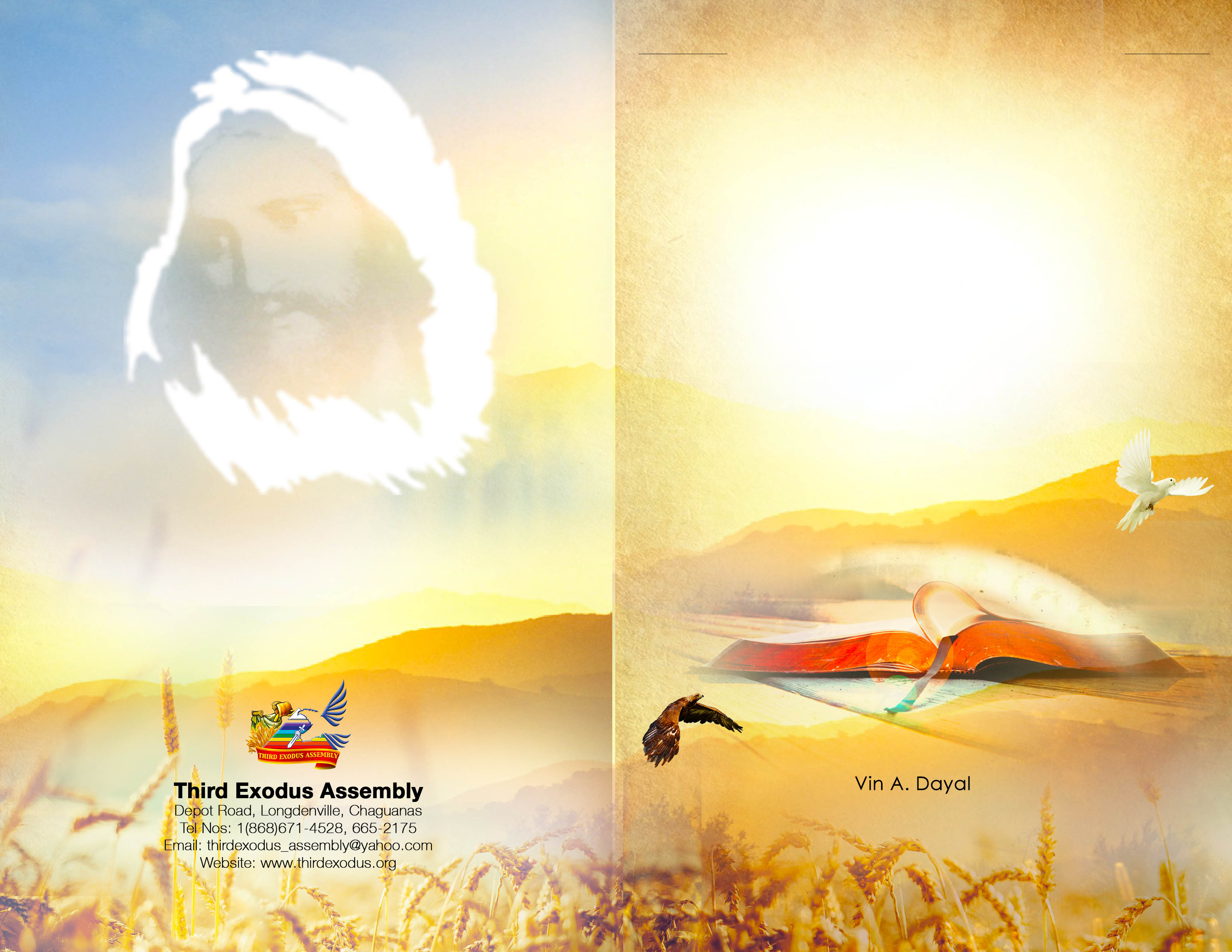 